Město HustopečeSe sídlem: Městský úřad HustopečeDukelské nám. 2/2693 17 HustopečeIČ: 00283193DIČ: CZ 00283193ROZPOČET MĚSTA HUSTOPEČE NA ROK2024Rozpočet  města Hustopeče je zpracován na základě následujících podkladů:Návrh zákona o státním rozpočtu České republiky na rok 2024 Zákon č. 243/2000 Sb., o rozpočtovém určení daní, ve znění pozdějších předpisů.Střednědobý výhled rozpočtu města Hustopeče na období 2024-2025Predikce vývoje daňových výnosů zpracovaná SMO ČR pro rok 2024Zákon č. 128/2000 Sb., o obcích (obecní zřízení), ve znění pozdějších předpisů, zákon č. 250/2000 Sb., o rozpočtových pravidlech územních rozpočtů, ve znění pozdějších předpisů a ostatní právní předpisy, upravující působnost obcíPříjmy a výdaje města HustopečeRozpočet pro rok 2024 je sestaven s ohledem na současnou situaci (energetická krize) s odhadem jejího dopadu. Nejdůležitější zdroj příjmů města jsou daňové příjmy. Podklad k predikci sdílených daní je použit ze SMO ČR. Nejvyšší objem zahrnuje daň z přidané hodnoty. Mezi daňové příjmy se řadí i výnosy ze správních poplatků, místních poplatků popř. jiných poplatků, které jsou na základě příslušných zákonů příjmem rozpočtu města. Daňové příjmy na rok 2024 jsou odhadnuty ve výši 177 680 tis.Kč, tj. 70% příjmů rozpočtu. Nedaňové příjmy se odhadují ve výši 43 746 tis.Kč , tedy 17% rozpočtu. Zahrnují příjmy z činnosti města, např. parkovné, příjmy z kulturních akcí, příjmy spojené s pronájmem bytových i nebytových prostor, odvody příspěvkových organizací apod.Kapitálové příjmy v návrhu rozpočtu pro rok 2024 v základním rozpočtu nejsou předpokládány. (0%).Přijaté transfery obsahují zatím pouze souhrnný finanční vztah roku 2023, tento byl stanoven ve výši 31 914 tis.Kč  a příjmy z veřejnosprávních smluv ze sociální oblasti. Celkově transfery tvoří 13% příjmové části rozpočtu. V průběhu roku předkládáme žádosti o investiční i neinvestiční dotace, které podstatně změní objem transferů.Výdaje města Hustopeče jsou stanoveny ve výši 253 340 tis. Kč a pokryjí především běžné výdaje města. Mimořádné výdaje jsou v návrhu zahrnuty ve výši 46 589 tis. Kč. FnancováníFinancování zahrnuje zapojení Investice do Fondu korporátních dluhopisů ve výši 6 000 000 Kč. Ve výši 6 000 000 Kč budou provedeny splátky úvěrů.Město Hustopeče má nyní jeden úvěr, jehož zůstatek je k 31.10.2023 ve výši 16 mil. Kč. Splátky jsou nasmlouvány čtvrtletně ve výši 1,5 mil. Kč. Úroková sazba 1,38 % p.a. a je do splatnosti úvěru neměnná.Splatnost úvěru je 30.6.2026.Další úvěr ve výši 55 mil.Kč od ČS,a.s., je určen na financování výstavby inženýrských sítí v lokalitě Generála Peřiny a na projekt EPC pro ZŠ Komenského. Od ledna 2025 do září 2043 jsou plánovány měsíční splátky ve výši 244 445 Kč. K dnešnímu dni úvěr nebyl čerpán.Rozpočty účelových peněžních fondů:V souladu s § 5 zákona č. 250/2000 Sb., o rozpočtových pravidlech územních rozpočtů, v platném znění, má město Hustopeče zřízeno účelové peněžní fondy. Hospodaření peněžních fondů se řídí statuty nebo pravidly pro hospodaření. Zůstatky peněžních fondů se převádějí do následujícího roku. Příjmy a výdaje peněžních fondů jsou součástí příjmů a výdajů rozpočtu města Hustopeče.Sociální fond je zřízen za účelem zabezpečení financování výdajů na sociální, kulturní a tělovýchovné potřeby zaměstnancůFond rozvoje a rezerv je zřízen pro vytváření rezerv na projekty.Fond komise pro obřady a slavnosti je zřízen k financování činností –jubilea občanů, vítání občánků, sňatky a ostatních obřady.Přehled o návrhu rozpočtu účelových peněžních fondů na rok 2024:Závazné ukazatele rozpočtu města Hustopeče:V souladu s §12 odst.2 zákona č. 250/2000 Sb., o rozpočtových pravidlech územních rozpočtů, v platném znění, vyjadřuje návrh rozpočtu (tabulka č.1) závazné ukazatele, jimiž se má řídit:Rada města Hustopeče, jakožto výkonný orgán zabezpečující hospodaření podle rozpočtuPříspěvkové organizace zřízené městem HustopečePříjemci dotací z rozpočtu města Hustopeče. Jedná se o stanovení minimálních povinností, které musí příjemce dotace z rozpočtu města Hustopeče dodržet. Tyto povinnosti musí být uvedeny ve smlouvě o poskytnutí dotace.V Hustopečích dne 27.11.2023Předkládá: Ing.Jana Fabigová, vedoucí ekonomického odboruSchváleno ZM dne 14.12.2024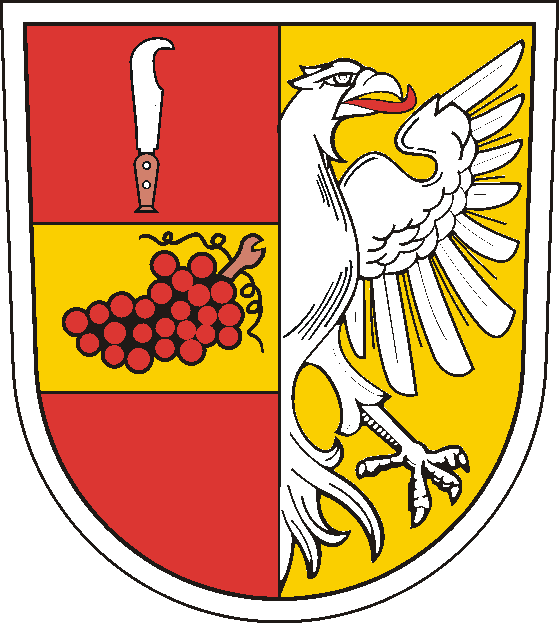 OdpaORGORJPopisRONÁVRHNÁVRHNÁVRHNÁVRH5311254Mě Policie - úsekové měření a kamery3 0504359261PS - úpravy v nově pořízené budově na ul. Kpt. Jaroše1 0003632270Pohřebnictví - hřbitovní zeď8 0004351272Rekonstrukce Penzionu16 5003412502Spozam EPC projekt roční splátka1 0003639513rezerva na spoluúčasti na dotacích, opravy, investice, PD, autorské dozory atd.17 039CELKEMCELKEMCELKEMCELKEM46 589Druh příjmu/výdaje/financováníRozpočet  2024 v KčSociální fondSociální fondSociální fondTvorba fondu (příjmy):Tvorba fondu (příjmy):roční příděl do fondu ve výši max. 3,5% vyplacených platů a odměn uvolněných členů zastupitelstva obce za uplynulý rok2 432 000mimořádný příděl dle rozhodnutí zastupitelstva města0TVORBA FONDU (PŘÍJMY) CELKEMTVORBA FONDU (PŘÍJMY) CELKEM2 432 000Čerpání fondu (výdaje):Čerpání fondu (výdaje):Výdaje dle statutu fondu:3 500 000příspěvek na závodní stravování3 500 000sociální výpomoc zaměstnancům3 500 000příspěvky ve formě možnosti používat rekreační, zdravotnická a vzdělávací  zařízení, tělovýchovná a sportovní zařízení nebo příspěvky na kulturní akce a pořady a na sportovní akce 3 500 000odměny při životních  výročích3 500 000příspěvek na penzijní  pojištění3 500 0003 500 000ČERPÁNÍ  FONDU (VÝDAJE) CELKEM ČERPÁNÍ  FONDU (VÝDAJE) CELKEM 3 500 000Financování - zapojení zůstatku z minulých letFinancování - zapojení zůstatku z minulých let1 068 000Fond rozvoje a rezervFond rozvoje a rezervFond rozvoje a rezervTvorba fondu (příjmy):Tvorba fondu (příjmy):roční příděl do fondu0TVORBA FONDU (PŘÍJMY) CELKEMTVORBA FONDU (PŘÍJMY) CELKEM0Čerpání fondu (výdaje):Čerpání fondu (výdaje):Výdaje na investice1 452 542ČERPÁNÍ  FONDU (VÝDAJE) CELKEMČERPÁNÍ  FONDU (VÝDAJE) CELKEM1 452 542Financování - zapojení zůstatku z minulých letFinancování - zapojení zůstatku z minulých let1 452 542Fond komise pro obřady a slavnostiFond komise pro obřady a slavnostiFond komise pro obřady a slavnostiTvorba fondu (příjmy):Tvorba fondu (příjmy):roční příděl do fondu500 000TVORBA FONDU (PŘÍJMY) CELKEMTVORBA FONDU (PŘÍJMY) CELKEM500 000Čerpání fondu (výdaje):Čerpání fondu (výdaje):Výdaje dle zásad500 000ČERPÁNÍ  FONDU (VÝDAJE) CELKEMČERPÁNÍ  FONDU (VÝDAJE) CELKEM500 000Financování - zapojení zůstatku z minulých letFinancování - zapojení zůstatku z minulých let0